2017.3.31Ｂ＆Ｇ「海を守る植樹教育事業」　植樹地の基盤整備Ｂ＆Ｇ「海を守る植樹教育事業」が採用する「宮脇方式」は、植樹苗の高い活着率が特徴です。その要点は、次の3点です。１．「潜在植生に適合した樹種」を選択し「密植・混植」することにより、微地形・微気象に応じた植生が、自然淘汰により形成される。２．実生苗である「ポット苗」は、細根が発達し植栽に特別な技術を要さない。３．植樹地の排水・通気・養分を改善し、極相林の土壌条件に整える「基盤整備」を行う。専門家の指導による「潜在植生に適合した樹種」選択、「ポット苗」を「密植・混植」する手法は、決められた内容を正確に行うことで達成されます。しかし、最後の「基盤整備」は、「Ｂ＆Ｇ植樹リーダー」がそれぞれの土地の状況に合わせた設計・施工を行う必要があります。以下に、「基盤整備」の要点を説明します。１．植栽地の勾配　（１）平坦地　　　根腐れを防ぐため、1：5.0より急な勾配（マウンド・片流れ）を付けて排水性を確保する。　　　　【マウンド】平坦地にマウンド型の盛り土で施工　　　　　　　　　　高さＨ　　　　　　　　　　長さＬ　　　　　　　　　　　　　　　　　　　　Ｈ　　　　　　　　　　Ｈ：Ｌ＝1：5.0より急　　　　　　　　　　　　　　　　　　　　　　　　　　　　Ｌ【片流れ】片側に段差のある平坦地に片流れの盛り土で施工　　　　　　高さＨ　　　　　　　　　　　　　　　　　　　　　　 よう壁　　　　　　長さＬ　　　　　　　　　　　　　　　　　　　　Ｈ　　　　　　Ｈ：Ｌ＝1：5.0より急　　　　　　　　　　　　　　　　　　　　　　　　Ｌ（２）傾斜地（法面）　　傾斜地（法面）は、排水性が確保できるが、急な傾斜地では斜面崩壊（表層土の流失）を防ぎ、作業足場を確保するため、「柵工」・「段切り＋柵工」を行う。　　　【柵工】Ｈ：Ｌ＝1：1.8（約29°）より急な斜面　　　　　　　斜面長１ｍ程度の間隔で、杭（鉄杭25φ×1ｍ、木杭80φ×1ｍ程度）と板や丸太（板厚2㎝×30㎝×1.8m、丸太100φ×1.8ｍ程度）で「土留め柵」を設ける。　　　【段切り＋柵工】Ｈ：Ｌ＝1：1.5（約34°）より急な斜面　　　　　　　斜面長１ｍ程度の間隔で、階段状に土を切り取る「段切り」を行う。段切り施工後、杭（鉄杭25φ×1ｍ、木杭80φ×1ｍ程度）と板や丸太（板厚2㎝×30㎝×1.8m、丸太100φ×1.8ｍ程度）で「土留め柵」を設ける。　　　　　　　　　　　　斜面長　　　　　　　　　　　　　1ｍ　　　　　　　　　　　　　　　　　　　　　　 丸太や板で土留め　　　　　　　　　　　　　　　　　　　　　　　　　　　　　　土は元の地面を切り取る。　　　　　　　　　　　　　　　　　　　　　　　　　　　　　　盛り土は、崩れやすい。　　　　　　　　　　　　　　杭　斜面に対する垂直方向と鉛直方向の　　　　　　　　　　　　　　　　中間の角度で打ち込む。２．表流水、湧水の処理植樹予定地が、表流水（地表面を流れる水）や湧水（地下から地表に湧き出す水）の影響を受ける場合、共催植樹なら「現地調査」、自主植樹なら「植樹指導書の基盤整備の注意点」で、排水用の側溝設置などの対策を専門家が指導します。３．土壌改良「宮脇方式」では、木に栄養を与える「表層土」と 木を支える「下層土」の2つの構成で、土壌改良を行います。　　　土壌改良の方法は、共催植樹なら「現地調査」、自主植樹なら「植樹指導書の基盤整備の注意点」で、詳細な内容を専門家が指導します。（１）下層土　①平坦地や勾配の緩い斜面透水性の確保と根が成長し易くなるように、植樹地全体を「下層土」から掘り返す「全面耕起」を行う。全面耕起は、深さ60㎝を目安に油圧ショベルなどで掘り起して、土を柔らかくほぐす。（※重機オペレーターに「柔らかくほぐす」旨の指示をしないと、土を戻す時に「締め固め」てしまう場合がある。表層土のマウンド作りも同様であり「柔らかくほぐす」指示をする。）特に、平坦地で透水性のない「粘土質の下層土」の場合、透水性を確保するために全面耕起した下層土に「砂質土を混合」する必要がある。②勾配の急な斜面（目安：段切り＋柵工を行うＨ：Ｌ＝1：1.5より急な斜面、約34°）勾配の急な斜面では、斜面崩壊を防ぐため「全面耕起」は行わない。透水性のない「粘土質の下層土」であっても、斜面に沿って水が流下（排水）される。　（２）表層土　　　①現地の土を使用　　　　植樹地の土を使用する場合、表面から20㎝の厚さを目安に「たい肥や砂質土など必要な土壌改良材」を混合する。②他の場所の土を使用　　　　他の場所の土を使用する場合、「たい肥や砂質土など必要な土壌改良材」を混合して、20㎝の厚さを目安に表面に客土する。４．強風・潮風対策植樹予定地が、強風や潮風の影響を受ける場合、共催植樹なら「現地調査」、自主植樹なら「植樹指導書の基盤整備の注意点」で、防風ネット設置などの対策を専門家が指導します。以上　基盤整備の詳細は、Ｂ＆Ｇ植樹リーダー研修会の事前研修資料として配付した“特定非営利活動法人国際ふるさとの森づくり協会 作成「ふるさとの森づくり技術指針」”をご覧ください。また、この「ふるさとの森づくり技術指針」が紛失等で見つからない場合、遠慮せずにＢ＆Ｇ財団までご連絡ください。ＰＤＦデータでお送りします。【連絡先】公益財団法人ブルーシー・アンド・グリーンランド財団事業部 植樹事業担当　岡田電話：０３－６４０２－５３１３補遺：問合せのあった内容についての追加説明。１．マウンド作り　Ｑ１：平坦地全体をマウンド型に成型するのか？Ａ１：マウンド作りは、土地の広さに応じて設計する必要があります。例えば、幅10ｍ×奥行10ｍの土地を1つのマウンド型に整形する場合、1：5以上の勾配を取るためには中央部を高さ1ｍまで盛り土を行い、単純計算で50㎥の土が必要です。これを、４つのマウンド型（畑の畝の大型版のイメージ）に整形する場合、中央部の高さ25㎝の盛り土を行い、単純計算で1/4の12.5㎥の土で済みます。条件が合えば、客土なしでその場の土を整形して工事することができます。必要に応じて、「たい肥や砂質土など必要な土壌改良材の混合」、「排水性を確保するマウンド間の排水溝施工」を行ってください。　　　「１つのマウンド」とする場合　　　　　　　　　　　　「４つのマウンド」とする場合　　　　　　　　　　　　　　　　　　　　　　　　　　　　　　　必要な土が、1/4の量　Ｑ２：緩やかな傾斜地でのマウンド作りは、どう施工するか？　Ａ２：傾斜と土壌条件により異なりますが、透水性があり柔らかく耕された表層土の場合、表層土の流出を防ぐため、傾斜方向に直交する方向にマウンドを作ります。　　　　　　　　　高い　　　　　　　　　　　　傾斜方向※注：分かり易いように傾斜を強調しています。低いＱ３：マウンドのどこに植樹するのか？　Ａ３：マウンド作りの目的は、「水はけを良くする」ことです。マウンド上部に比べて下部は傾斜による「水はけの効果」が低くなります。そのため、マウンド上部・中部が良い場所です。　　　　しかし、「密植・混植」の観点からマウンド下部にも植えて、色々な植生条件で植物が競い合い強い森を作ることが「宮脇方式」の特徴」です。２．幼児や高齢者の急傾斜地での植樹作業　植樹は、幼児から高齢者まで年代を問わず人気事業です。しかし、「段切り＋柵工」をしたような急傾斜地の植樹では、幼児や高齢者の安全に配慮が必要です。幼児や高齢者の作業区域を下段に限定したり、平坦部に植樹区域を追加設定して対応します。幼児や高齢者の参加が見込まれる場合、基盤整備の段階から配慮を行います。３．稲わらを使ったマルチング　宮脇方式では、植樹した土壌表面を「稲わらで覆う＝マルチング」を行います。その効果は、次の3つです。（１）表層土の乾燥防止、保温（温度変化）（２）表層土の風雨による流出防止（柔らかく耕された土＋排水性を保つ斜面への対応策）（３）雑草の繁茂を抑制する　さらに、年を経て 稲わらが腐ると有機肥料となります。４．シカやイノシシによる食害　シカやイノシシの生息数が増加し、農作物だけでなく樹木や森の下草を食べ荒らす「食害」が大きな問題となっています。食害が予想される地域では、防獣対策を行う必要があります。対策には電気柵や防獣柵などがありますが、コストを考慮すると「防獣ネット」の設置が有効です。「防獣ネット」は、ホームセンターや農機具販売店で入手できます。５．植樹地の耕起　Ｑ１：木の切り株が残る土地に植樹したい。切り株を除去する必要があるか？　Ａ１：マツクイムシや台風の被害で荒廃した山に植樹する場合、土中に切り株や根が残っています。重機で耕起する際にできる限り除去します。特に、木に巻きついて成長を阻害する“クズ（葛）など つる性植物の根茎”が土中に残らないように取り除きます。大きすぎて除去できない切り株は、そのまま残しても仕方ありません。Ｑ２：海岸の松林跡地の植樹を検討している。砂ばかりの土地でも全面耕起が必要か？　Ａ２：松林跡地であれば、表面は砂でも地表から数㎝～数十㎝下に薄い土の層があるはずです。その状態を確認するためにも全面耕起が有効です。砂は有機質が少なく保水性も低いので、客土するか、表層土に有効な土壌改良剤を混合することが必要です。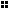 